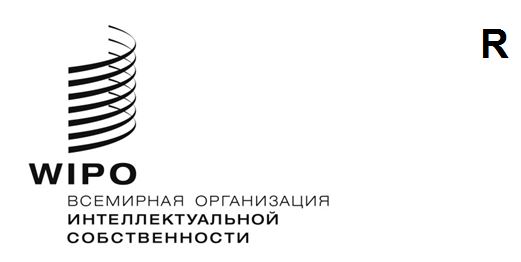 MM/A/58/inf/1ОРИГИНАЛ:  АнглийскийДАТА:  4 июля 2024 годаСпециальный союз по международной регистрации знаков
(Мадридский союз)АссамблеяПятьдесят восьмая (33-я внеочередная) сессияЖенева, 9–17 июля 2024 годаПрофицит Мадридского союза за двухлетний период 
2022–2023 годовДокумент подготовлен СекретариатомВ настоящем документе вниманию государств-членов предлагается обновленная информация о профиците Мадридского союза за двухлетний период 2022–2023 годов и чистых активах Союза по состоянию на 31 декабря 2023 года. Согласно Отчету о результатах работы ВОИС (ОРРВ) за 2022–2023 годы (документ WO/PBC/37/7) в указанном двухлетнем периоде доходы Мадридского союза превысили его расходы на 10 млн шв. франков. Статья 8(4) Протокола к Мадридскому соглашению о международной регистрации знаков предусматривает следующее: «Годовой доход от различных поступлений за международную регистрацию, за исключением поступлений от пошлин, предусмотренных в пункте 2(ii) и (iii), распределяется Международным бюро поровну между Договаривающимися сторонами за вычетом расходов и затрат, связанных с выполнением настоящего Протокола». Положение 3.13 Финансовых положений и правил ВОИС гласит, что, «˂е>сли после утверждения окончательной отчетности на счете любого из Союзов образуется положительное сальдо, оно перечисляется в резервный фонд, если только Генеральная Ассамблея или Ассамблея соответствующего Союза не примет иного решения». В соответствии с финансовым положением 3.13 предполагается сохранить этот профицит в резервном фонде для покрытия расходов по следующим проектам Генерального плана капитальных расходов (ГПКР) (документ WO/PBC/37/7) на сумму 13,9 млн шв. франков:  (i) этап II проекта по созданию ИТ-платформы Мадридской системы; (ii) этап II проекта по преобразованию СУАИ 2.0; и (iii) проект, связанный с системой управления зданиями «Инфраструктура ОВКВС и освещение», рекомендованным Комитетом по программе и бюджету (КПБ) на тридцатой седьмой сессии для утверждения Ассамблеями ВОИС в июле 2024 года (документ WO/PBC/37/13). [Конец документа]